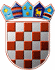           REPUBLIKA HRVATSKAKRAPINSKO-ZAGORSKA ŽUPANIJA                Povjerenstvo za provedbu   Javnog natječaja za prijam u službu              savjetnika za prometKLASA: 112-02/19-01/11URBROJ: 2140/01-06-19-7Krapina, 17. prosinca 2019.Na temelju članka 20. stavka 4. alineje 3. Zakona o službenicima i namještenicima u lokalnoj i područnoj (regionalnoj) samoupravi („Narodne novine“, broj 86/08., 61/11., 4/18. i 112/19.), Povjerenstvo za provedbu Javnog natječaja za prijam u službu savjetnika za promet upućujePOZIV NA PRETHODNU PROVJERU ZNANJA I SPOSOBNOSTIDana 24. prosinca 2019. godine (utorak) s početkom u 10:00 sati u zgradi sjedišta Krapinsko-zagorske županije u Krapini, Magistratska 1, u dvorani za sastanke, održati će se postupak prethodne provjere znanja i sposobnosti kandidata za prijam u službu savjetnika za promet u Upravni odjel za gospodarstvo, poljoprivredu, promet i komunalnu infrastrukturu, a temeljem Javnog natječaja za prijam u službu na neodređeno vrijeme savjetnika za promet- KLASA: 112-02/19-01/11, URBROJ: 2140/01-06-19-1 od 27. studenog 2019. godine koji je objavljen u „Narodnim novinama“, broj 116/19 od 29. listopada 2019. godine, pri Hrvatskom zavodu za zapošljavanje Područnom uredu Krapina i na službenoj mrežnoj stranici Krapinsko-zagorske županije www.kzz.hr dana 29. studenog 2019. godine.Formalne uvjete propisane Javnim natječajem ispunjava i može pristupiti prethodnoj provjeri znanja i sposobnosti za radno mjesto savjetnika za promet kandidat/kinja sljedećih inicijala:S.M.Kada pristupi testiranju, potrebno je predočiti osobnu iskaznicu radi identifikacije. Ako ne pristupi testiranju, smatrati će se da je prijava na Javni natječaj povučena. Opis poslova, podaci o plaći, način obavljanja prethodne provjere znanja i sposobnosti kandidata i iz kojeg područja te pravni i drugi izvori za pripremanje kandidata za prethodnu provjeru znanja i sposobnosti objavljeni su u na web stranici Krapinsko-zagorske županije: http://www.kzz.hr/sadrzaj/natjecaji/javni-natjecaj-prijam-u-sluzbu-savjetnik-za-promet/KZZ_Natjecaj_prijam_Savjetnik_za_promet_Upute.pdfPrethodnu provjeru znanja i sposobnosti provodi Povjerenstvo za provedbu Javnog natječaja za prijam u službu savjetnika za promet.Ovaj Poziv objaviti će se na web stranici Krapinsko-zagorske županije, www.kzz.hr  i na Oglasnoj ploči Krapinsko-zagorske županije u prizemlju zgrade sjedišta Krapinsko-zagorske županije u Krapini, Magistratska 1.                                                                                    PREDSJEDNICA POVJERENSTVA                                                                                                    Petra Vrančić Lež